Способ проведения соревнованийСоревнования проводятся по олимпийской системе (выбывание после одного поражения). Очерёдность встреч определяется жеребьёвкой в каждой весовой категории. Соревнования разделяются на предварительную и финальную часть. В полуфинале борются за право выхода в финал. Тот, кто побеждает в полуфинале, соответственно, выходит в финал и борется за первое место. Проигравшие в полуфинале сражаются за 3 место.Взвешивание участников:Порядок и время взвешивания участников определяется в положении. Все участники соревнований должны взвешиваться на одних весах. При взвешивании участник предъявляет паспорт; для младших юношей и юношей, не имеющих паспорта — свидетельство о рождении и документ (справку с фотографией, заверенной печатью) удостоверяющий личность, личный страховой полис, расписка от родителей (до 18 лет) или личная расписка (с 18 лет).Участники взвешиваются в плавках. Участники, не явившиеся на взвешивание, после его окончания не допускаются к соревнованиям.  Костюм участника:Для подгруппы 12-15 лет: шорты, защитные накладки для ног чулочного типа, паховая раковина и перчатки для поединков 8-10 унций, защитный шлем (открытый).Для подгруппы 16 - 18 лет - шорты, защитные накладки для ног чулочного типа, раковина, перчатки для поединков 10 унций, защитный шлем (открытый).Для подгруппы 18 лет старше: шорты, паховая раковина и перчатки для поединков 10 унцийЭкипировка должна быть синего или красного цвета. Участник, вызываемый на ковёр первым, надевает красные шорты, перчатки, щитки и шлем.Участнику запрещается иметь на себе кольца, браслеты, часы, цепочки, майки, футболки и пр.  1. Техника боя:          В свободных поединках разрешается применение ударной техники и борцовской техники    до положения «партер».2. Технические требования к нанесению ударов:Засчитываются удары руками и ногами нанесенные в корпус и голову противника как спереди, так и сзади.Удары разрешается производить в стойке.Разрешается проводить удары по ногам и рукам противника.3. Технические требования к выполнению бросков, толчков и подсечек:Засчитываются броски, контрприемы и сбивания противника, в результате которых спортсмен оказался в доминирующем положении.Броски и толчки (любые сбивания противника с ног) не должны носить случайный характер, они должны быть осмысленной, видимой частью атаки и давать преимущество нападающему. Например, не оцениваются броски и толчки, после которых нападающий сам оказался под противником или в любом другом не выгодном для него положении.4. Проведение добивания, должно быть прекращено:При отказе противника, секунданта или представителя от продолжения поединка (любые хлопки по полу, по телу противника, любые сигналы голосом, выбрасывание полотенца и т.д.).При нахождении в положении партер более 2-х секунд. 5. Запрещенные действия:Ведение боя до команды «Бой» или после команды «Стоп!».Удар в горло; Удар в пах (в корпус ниже пояса); Удар в позвоночник (от затылочной части головы до копчика);Удар ногой, коленом в голову при добивании противника находящегося в партере;Удар головой;Удар локтем.Удар предплечьем в голову;Неконтролируемые действия (поворот к противнику спиной);Захваты за пальцы на руках или ногах противника. Захваты за уши.Захваты за ноги противника с целью его перевода в партер. Укусы.Захваты за шею пальцами.Сочетание болевого приёма с броском.Добивание из стойки лежащего противника пяткой сверху (топающий удар).Захват за шлем противника с целью проведения болевого воздействия.«Опоздание на поединок после вызова пары или использование технического времени в сумме более 1,5 минут, за каждые 30 сек. – предупреждение, при чём, третье предупреждение – дисквалификация». (В техническое время не включаются случаи травмы в виду нарушения правил противником или врачебный осмотр после нокдауна, по распоряжению рефери).Ведение фиктивного или пассивного боя.Затягивание перерывов в поединке или самовольный уход с ковра.Запрещается нанесение на тело мазей и жидкостей. Нарушение экипировки и внешнего вида (в том числе и формы одежды секунданта).Грязное ведение бояНе спортивное поведение участника (секунданта, представителя, члена команды); угрозы, плевки, не цензурная брань, ведение разговоров во время боя (кроме заявления об отказе от продолжения поединка, о травме или о непорядке в экипировке), демонстрация не уважения, не подчинения или пререкание с судьями.Если спортсмен, в результате нарушения правил или несчастного случая, причинил вред здоровью противника, всю ответственность за последствия несёт его представитель и командирующая организация.Запрещено взаимодействие с ограждением при помощи рук - цепляться за канаты ринга, держаться руками за сетку (опираться на неё не захватывая пальцами не запрещено).6. Нокаут:Положение «нокаут» засчитывается если: спортсмен от полученного удара, падения, столкновения и т.д. потрясён и находится в состоянии, не позволяющем ему, по мнению рефери, продолжать поединок; прекратил сопротивление при добивании или удушении.7. Чистая победа:Нокаут.  Сдача или отказ соперника, его представителя или секунданта от продолжения поединка. Явное преимущество:
* если спортсмен неоднократно эффективно атакует противника, не встречая сопротивления.
* если противник в ходе поединка отворачивается либо закрывает глаза.Если один из спортсменов получил поражение в результате нокаута, то дальнейшее участие в поединках на данных соревнованиях запрещено.8. Порядок начисления баллов:Встречный обмен ударами не оценивается! Два балла:
* за каждый четко и беспрепятственно дошедший до головы амплитудный удар рукой, ногой или коленом;
* за проведение чистого амплитудного броска или толчка с отрывом ног.Один балл:
      * за каждый четко, беспрепятственно дошедший до туловища амплитудный удар рукой, ногой или коленом;
      * за любой эффективный перевод противника в партер. Засчитывается техническое действие, выполненное одновременно с командой «Стоп». 9. Порядок присуждения штрафных баллов:За применение различных нарушений правил даётся одна общая оценка. За не значительные нарушения правил рефери может делать спортсмену замечания, без ограничения количества и без занесения в протокол. За грубые или не однократные нарушения правил рефери имеет право выносить спортсмену предупреждение с занесением в протокол и присуждением 2-х баллов противнику, не более 3-х раз в течение поединка, причём, третье предупреждение означает дисквалификацию. Рефери может применять внеочередные штрафные санкции с занесением в протокол, если спортсмен не реагирует на его замечания.Спортсмен может быть наказан штрафными баллами или дисквалифицирован за не спортивное поведение секунданта, представителя или члена команды. В случае нарушения правил соревнований к командам могут применяться штрафные санкции от 100$!!!10. Порядок определения победителя.Победитель определяется при досрочном окончании поединка после проведения нокаута, Победитель определяется решением судей на основании результатов судейских записок.При равном счёте по истечении основного времени поединка старший ковра объявляет экстра-раунд – 1 минута. Если экстра-раунд закончился с равным счетом, победа определяется по пункту — 11.6. Если один из противников, в виду травмы без нарушения правил, снимается с поединка врачом — другому присуждается победа. Если, вследствие нарушения правил, спортсмен нанёс противнику травму, рефери может вынести одновременно 2 предупреждения с присуждением пострадавшему 4-х баллов. Штрафное время пострадавшему, в этом случае, не засчитывается. Когда, в этом случае, пострадавший, по решению врача, не может продолжать поединок, виновный в нарушении правил дисквалифицируется.  Если пострадавший на момент травмы имел преимущество по баллам, ему  присуждается победа, а если пострадавший проигрывал, то ему присуждается поражение.  Определение победы при равном счете в экстра-раунде, добавляется ещё один экстра-раунд, победа присуждается по первому техническому действию. При назначении дополнительного раунда, действия основного раунда не рассматриваются.Если, при отсутствии нарушений правил, оба спортсмена не могут продолжать поединок (повреждение или нокаут), победитель определяется, согласно оценок в судейских записках, которые спортсмены получили до остановки поединка.11. Заявление протестов.Оценки, вынесенные судьями в ходе поединка, не обжалуются и не обсуждаются. Протест (письменное, мотивированное не согласие с результатом поединка, в следствии нарушения правил судейской бригадой) может вносить только представитель команды. Представитель обязан предупредить главного судью о протесте сразу по окончании поединка.К письменному протесту прилагаются 30$ для соревнований не выше национальных, 50$ для международных и 100$ для чемпионатов мира. Протест рассматривается бригадой судей, судившей поединок, при участии старшего судьи, секретаря и представителя, с разбором протокола, после чего судьями объявляется результат оспариваемого поединка. В особом случае протест может быть рассмотрен главным судьей соревнований.Судейская коллегия.12. Старший судья.Старший судья назначается главным судьёй, выполняют его поручения и в случае необходимости замещают главного судью. Старший судья, руководит работой судейской бригады и производит оценку действий спортсменов.Старший судья выносит решение при возникновении спорных ситуаций.13.  РефериРефери на ковре должны иметь форму: чёрные брюки, черную футболку, мягкую спортивную обувь. Главной задачей рефери является сохранение здоровья спортсменов! Рефери на ковре руководит ходом поединка, следит за исполнением спортсменами правил соревнований. Рефери проверяет экипировку спортсменов (перчатки и щитки руками, раковину коленом). Даёт команду начать поединок «бой» и остановиться «стоп». Рефери передвигается по ковру таким образом, чтобы поединок был хорошо виден старшему судье. Останавливает бой; в случае опасного нарушения правил, по команде старшего ковра, по просьбе бойца или представителя (секунданта), по истечении времени поединка. При не эффективных действиях спортсменов (захватах, удержания противника и т.д.), приводящих к затягиванию времени, останавливает поединок и возвращает спортсменов в стойку. Если спортсмен нарушает правила без причинения травмы противнику – рефери неостанавливает поединок до окончания атаки. Он может задерживать руки или ноги тому, кто нарушает правила. Наказание за эти нарушения рефери выносит по окончании данного эпизода и возвращения спортсменов в стойку. Если нарушение опасно, и его не возможно прекратить в ходе поединка – рефери останавливает поединок, после чего виновный наказывается.За не значительные нарушения, рефери может делать замечание спортсмену, показывая жестами характер нарушения. При грубых нарушениях правил рефери имеет право объявлять спортсмену предупреждение, а в случае травмы — 2 предупреждения. При объявлении результата поединка, рефери поднимает руку победителя.14. Боковые судьи.Боковые судьи находятся в дальних (левом и правом) углу от главного судейского стола. Боковой судья проводит оценку действий спортсменов, ведя запись в судейскую записку.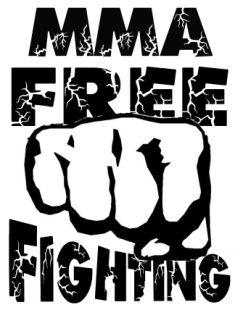 Выписка из правил                              Shock-Free Fighting.